Mapový zákresPřírodní rezervace Vřešťovská bažantniceObr. Schematické umístění 7 ks tabulí s malým státním znakem na dřevěných kůlech (žlutě) a 5 ks dřevěných kůlů s pruhovým značením (bíle)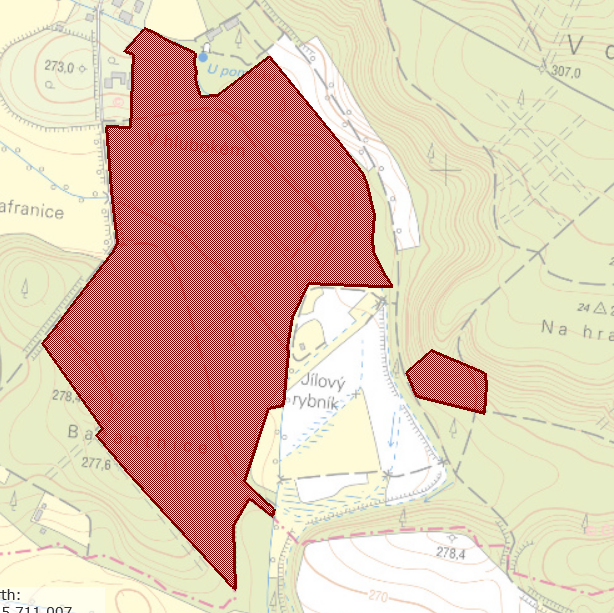 